Изучить работу кодовых приемопередатчиков линейной сигнализации R2 и определить трейсы взаимодействия в типовых режимах обслуживания вызовов согласно МСЭ-Т Q. 400-Q.490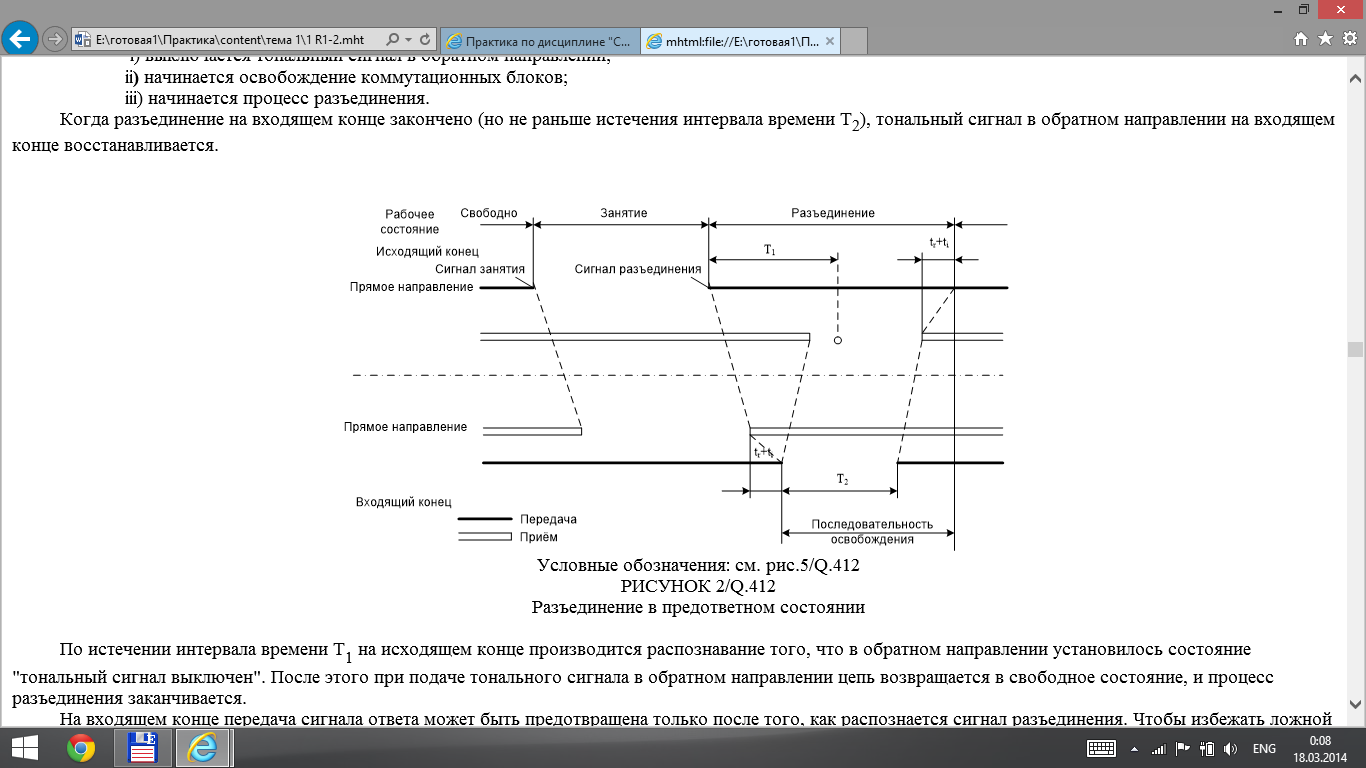 Разъединение в предответном состоянииРазъединение в состоянии ответа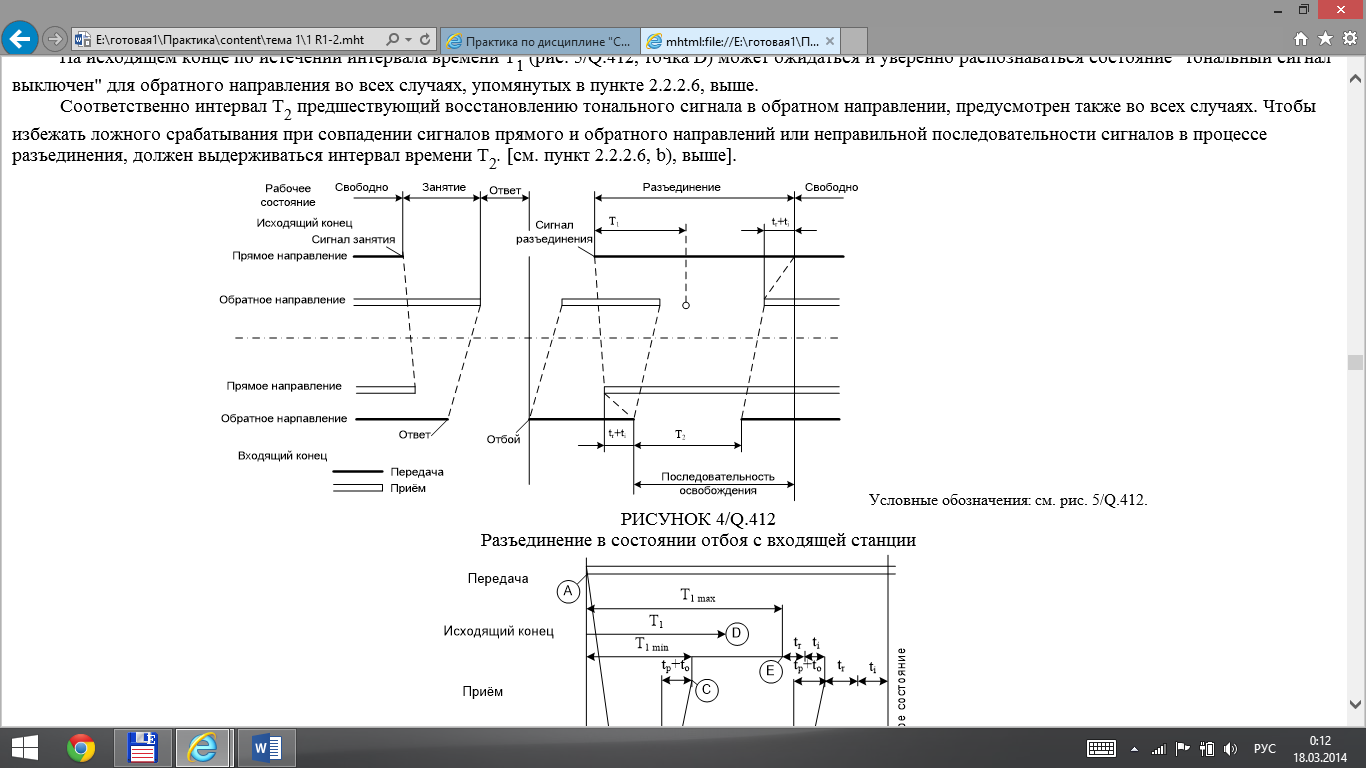 Разъединение в состоянии отбоя с входящей станции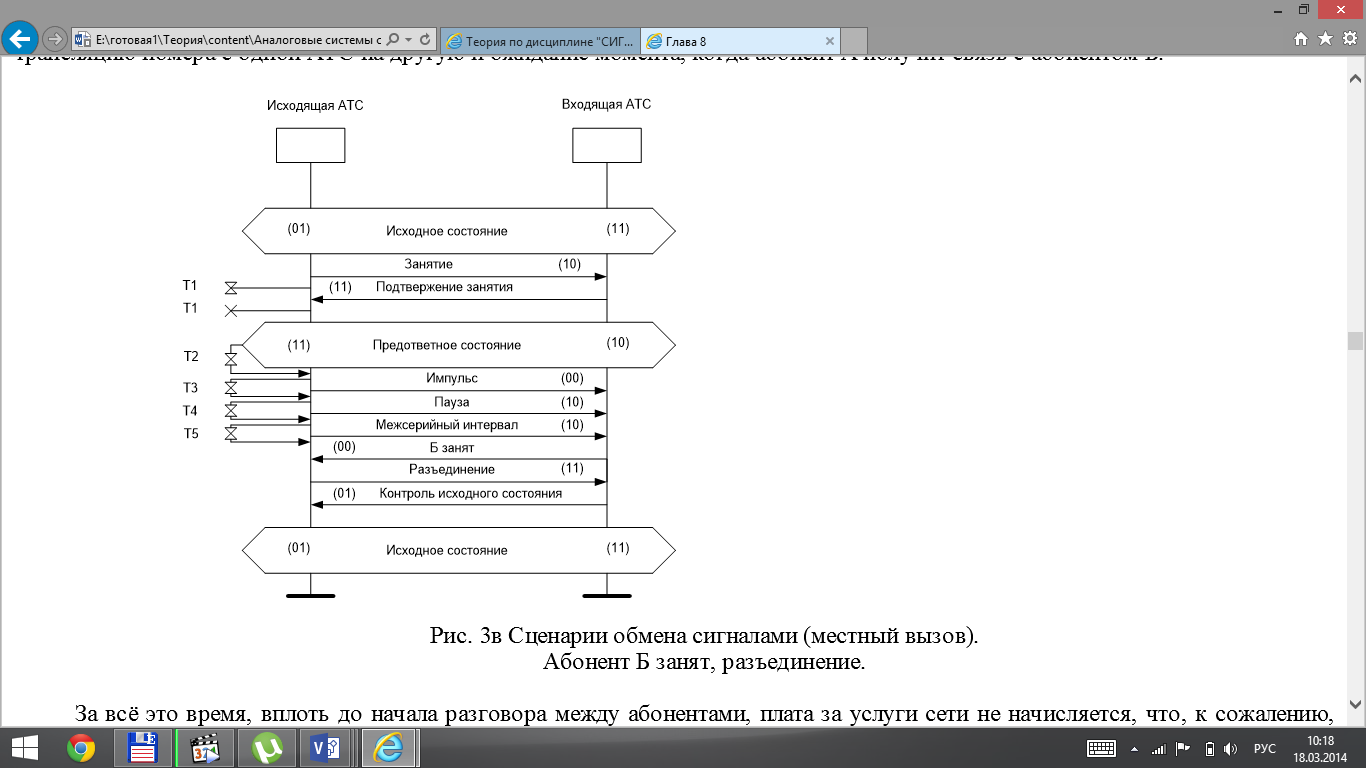 Абонент Б занят, разъединение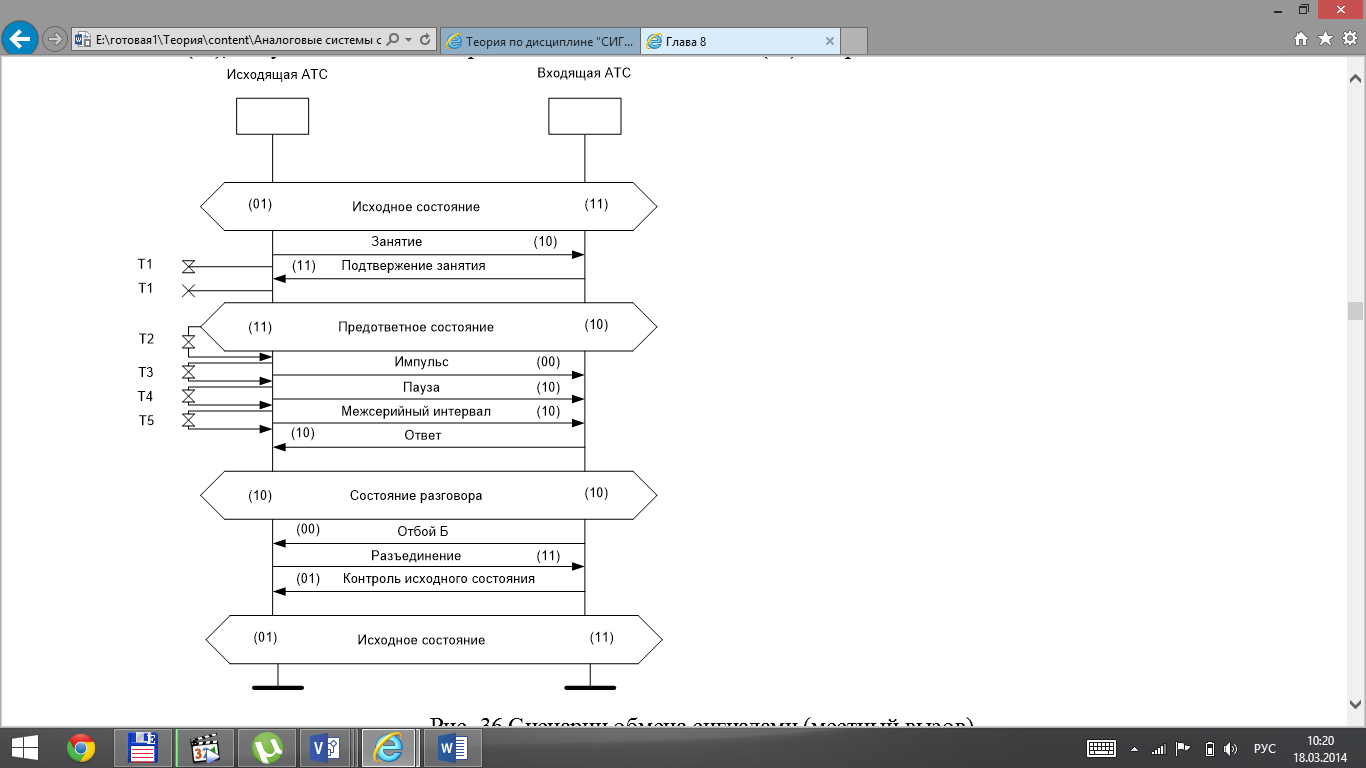 Абонент Б свободен, отбой вызываемого абонента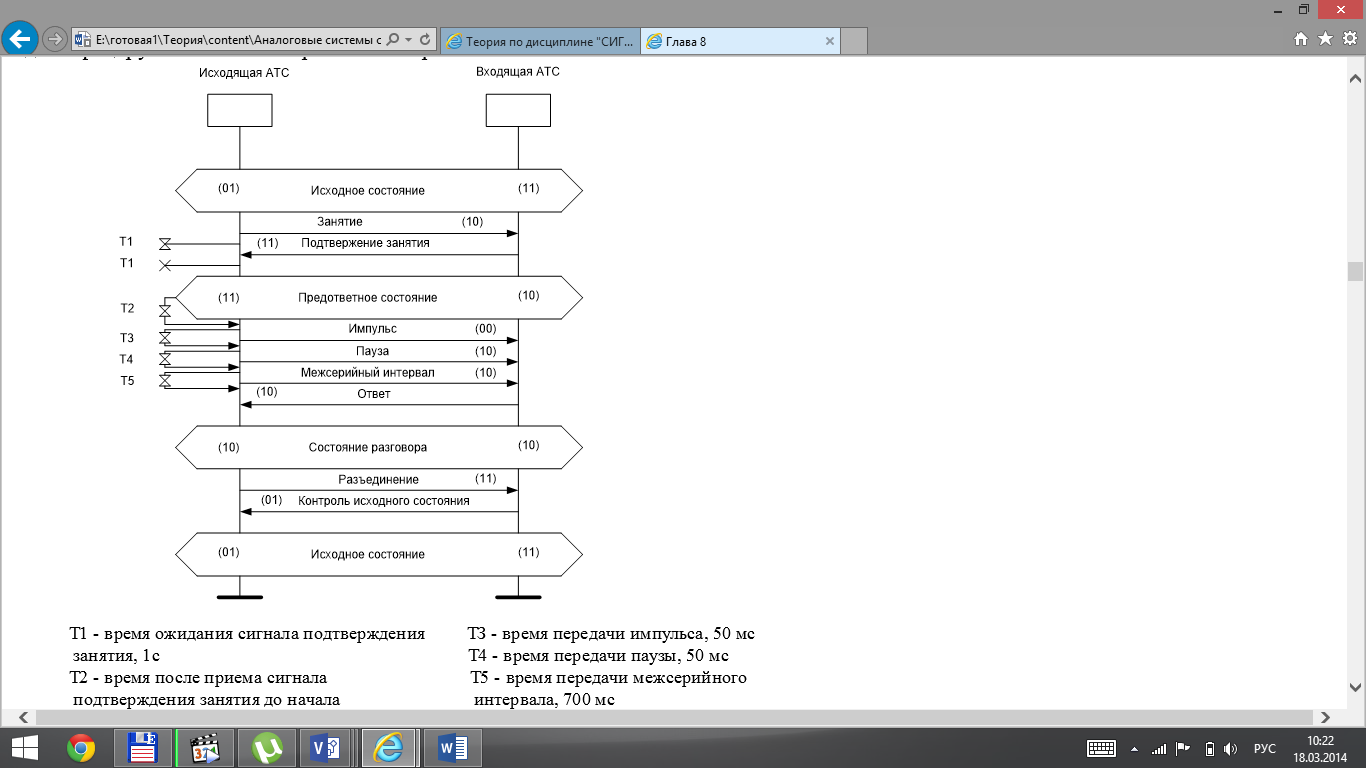 Абонент свободен, отбой вызывающего абонента